ENGLISH EXAM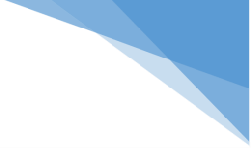 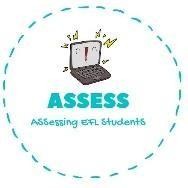 ReadingDraw the things that are given.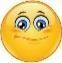 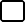 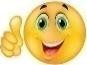 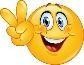 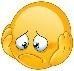 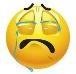 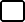 Read and fill the gaps using the words from the box.The	is on top of the Christmas tree.I have many	. New toys! 	is the best. He has a white beard and a red hat.Wow! There are so many decorations! I love the	.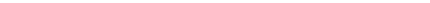 Assessing EFL StudentsName:	Surname:	Nber:	Grade/Class:  	Name:	Surname:	Nber:	Grade/Class:  	Name:	Surname:	Nber:	Grade/Class:  	Assessment:  	Date:  	Date:  	Assessment:  	Teacher’s signature: 	_Parent’s signature:ReindeerChristmas treeStockings